{R-TITLE}IDNameBased on an imageBased on image 2Text based declaration{R-T-ID}{R-T-NAME}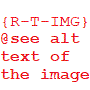 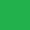 {R-T-IMG}